Konferencija “Privatizacija medija – šansa ili nestanak?”Novi Sad, 16. novembar 2015. Sala br. 1 Skupštine AP Vojvodine u ulici Vladike Platona bb u Novom Sadu 10:00 – 10:15 		Uvodna rečDubravka Valić Nedeljković, Novosadska novinarska škola, Novi Sad 10:15 –10:35 		Predstavljanje rezultata monitoringa procesa privatizacije medija Jovanka Matić, Institut za društvena istraživanja, Beograd10:35 – 10:55 		Pregled ishoda privatizacije medija Stefan Janjić, Novosadska novinarska škola, Novi Sad  10: 55 – 11:10		Praćenje procesa privatizacija iz perspektive udruženja novinaraŽužana Serenčeš, Nezavisno društvo novinara Vojvodine, Novi Sad 11:10 – 11:30 kafe pauza 11:30 – 11:50 		Medijska politika u Vojvodini, prioritetiKalman Kuntić, Pokrajinski sekretarijat za kulturu i javno informisanje 11:50 - 12:10 		Očuvanje medija na jezicima nacionalnih manjinaAna Makanova Tomanova, Kordinacija nacionalnih saveta nacionalnih manjina Republike Srbije 12:10 – 12:30 		Iskustva privatizacije medija u Hrvatskoj Skender Melisa, slobodna novinarka, Hrvatska 12:30 – 12:50 		Privatizacija medija u Sloveniji,fokus na  primeru privatizacije Radio TriglavaRina Klinar, članica upravnog odbora Udruženja radiodifuznih medija u Sloveniji, Slovenija 12:50 – 13:30 zakuska13: 30 – 13: 50 		Mogućnosti razvoja onlajn medija na jezicima nacionalnih manjina Jan Krasni, SHARE fondacija, Srbija13: 50 – 14: 10 		Pravni i politički aspekti privatizacije medija u Srbiji (čeka se potvrda)Saša Mirković, Ministarstvo kulture i informisanja 14:10 – 15:00		Diskusija i formulisanje mogućih pravaca za održanje informisanja na jeziku manjina u lokalnim zajednicama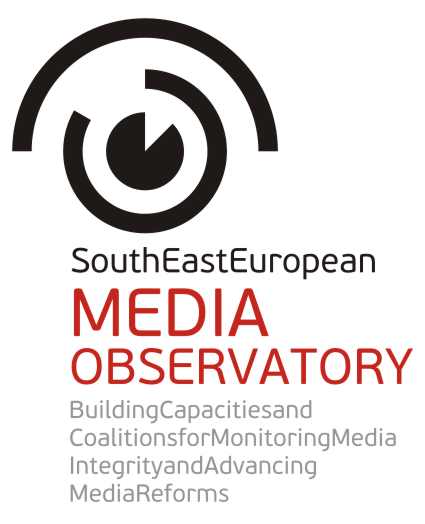 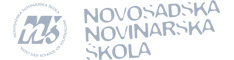 NSSNM
Nacionalni savet slovačke nacionalne manjine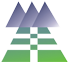 